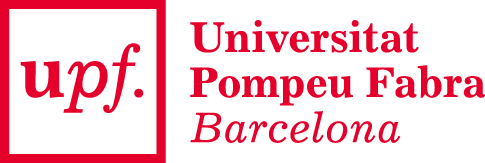 Programa de Doctorat en Traducció i Ciències del LlenguatgeSol·licitud d’autorització per fer una estada en una altra universitat o centre de recercaNom i cognoms:						DNI/Passaport: Adreça electrònica:						N.I.A.:EXPOSO:Que, dins del marc de les actuacions previstes per desenvolupar la preparació de la meva tesi doctoral em proposo realitzar una estada al Centre de Recerca o a la Universitat ________________  entre aquestes dates: _______ i _______PRESENTO UNA BREU JUSTIFICACIO DE LA IDONEÏTAT D’AQUESTA ESTADA (entre 150 i 200 paraules). S’ha d’especificar si es compta (o és previsible que es pugui comptar) amb fonts de finançaments públics.I DEMANO:Que la Comissió Acadèmica del Programa de Doctorat aprovi aquesta proposta d’estada Signatures:Doctorand/a: ________________	Director/a: ________________Tutor/a: ________________ Barcelona, ____ d’/de ________________del 20__